臺中女中107學年度高中優質化輔助方案什麼是生物學？-從大概念來看高中生物教學講座」實施計畫壹、計畫目的一、本研習活動經由教學過程，以提升生物科教師課程設計與實務教學的能力。二、本研習活動以普通高級中學生物課程綱要為課程規劃基礎，使教師具有課堂提問與引導的能力。三、透過研習課程，提供教師多元蒐集相關教學資料途徑，作為融入相關課程之教學素材。二、研習會內容與工作期程一、參加對象：高中職教師共40人。 二、辦理時間：108年04月18日（星期四）下午1:30~4:30。三、地點：台中女中資源大樓3F視訊中心。三、研習活動議程表：報名方式：請至全國在職教師進修網報名(代碼：2604865）報名日期：即日起至每場活動開始前三天（含）截止。報名人數：40人，依報名順序錄取，額滿為止。敬請各校惠予參加人員以公差假登記，並依實際參與時數，由本校核予研習進修時數3小時。注意事項：1、停車資訊：請將車輛停放在本校後門綜合大樓地下停車場，車位有限2、為響應節能減碳，參加人員請自行攜帶環保杯。附件：臺中女中路線圖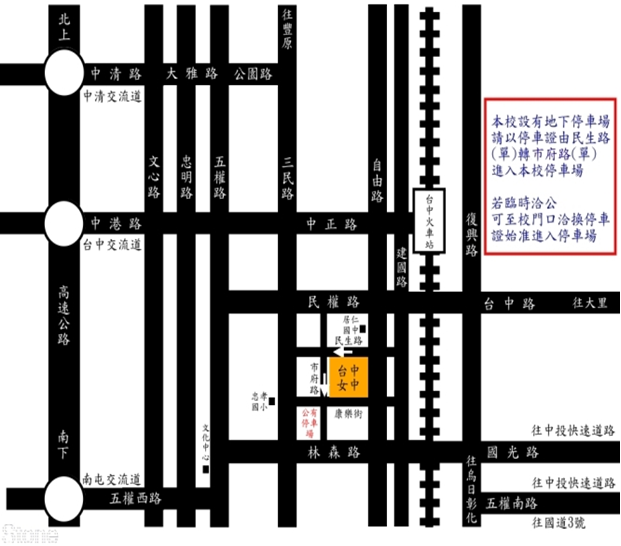 108年04月18日地點:3F視訊中心時間研習內容講師13:30-15:30生物學到底要學生學會什麼？長庚大學 周成功教授15:30-16:30生物學怎麼教？-示例 長庚大學 周成功教授